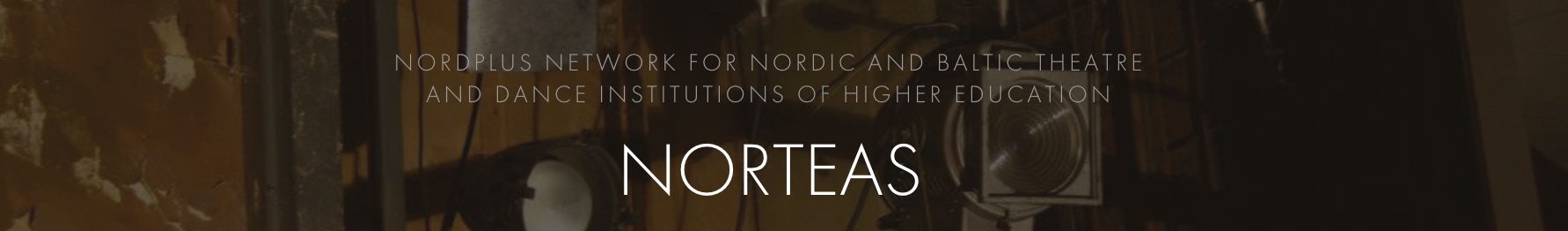 SUSTAINABLE THEATRE ARTISTTemplate for a student application for an express courseCourse name and hosting university:Dates of the course:Student informationFull name:Email:Date of birth:Home School:Name of programme that you are enrolled in:Level of programme (BA/MA):Years of study prior to making the exchange:Motivation statement (max. 1500 characters)Why are you interested in participating in this course?Feel free to add short description about your strengths and background (optional).-Remember to check additional requirement on Norteas website on how to apply for this particular course.I confirm that my programme director/home school approves of this exchange  